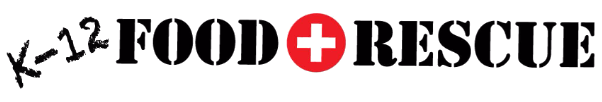 SIMPLE AND BASIC K-12 FOOD WASTE AUDIT PLAN(For Unopened and Unpeeled Food Items Only)1)  Announce to your student body that in an effort to reduce food waste, your school is conducting a week-long food waste evaluation, audit, or review, or any other similar word you feel describes the process.   Anything you choose not to eat this week that is unopened or unpeeled will go in a box or container that says, FOOD RESCUE, and we will count it each day to determine how much food our school is wasting.  If we discover there is a problem, our school student leadership team will develop a plan to keep nutritious unopened food out of the trash and landfills in the upcoming weeks.  2) Play this video https://vimeo.com/143380564 ......in each class or over video announcements, or before each lunch period that week. It's really our funniest student produced video that has been submitted. If you want to have the students create their own, we would LOVE for that to happen, but we don't expect it. 3)  Create boxes or bins as seen here http://www.foodrescue.net/blog/the-bins-of-food-rescue  Student Posters can be seen here:   http://www.foodrescue.net/blog/fishers-hs-student-led-entrepreneurial-initiative4)  At the end of each lunch period, have students remove the Food Rescue bin that is full and replace it with an empty one, taking the full bin to the storage area.5)  At the completion of the final lunch period, count the number of items wasted in the storage area, and write them down on a clipboard with the date and number of items wasted.  You do NOT have to count after each lunch period, just after the completion of the final lunch period. 6)  Throw the food away for that day after it has been counted.7)  At the end of the week, sign up for and enter all the data into the Food Rescue Tracking Tool.      https://webpage.typeform.com/to/KU0d24VARIATIONS OF THE FOOD WASTE EVALUATION/AUDIT/REVIEW DEPENDING ON HOW MUCH DATA EACH SCHOOL WOULD LIKE TO ACQUIRE1)  Allow the food to be kept in one area for one week before it is discarded, and then take a photo of it to provide a visual impact of the waste.2)  Take a photo after each day before the food is discarded.3)  Spell out "FOOD IS NOT TRASH" with all the waste from one week, and take a picture of it before discarding it.4)  Take a Screenshot of the Impact Dashboard feedback the tracking tool provides, and post that data next to the photos to demonstrate the impact with both numbers and photos.5)  Separate the food by item at the end of the week, and keep track of the number of specific items wasted.  Milk, cheese stick, apple, etc.  Use the "Detailed Count" on the Food Rescue Tracking Tool.